О внесении изменений в Муниципальную программу «Обеспечение первичных мер пожарной безопасности на территории сельского поселения Турбаслинский сельсовет МР Иглинский район Республики Башкортостан на 2018-2022 года», утвержденную постановлением сельского поселения Турбаслинский сельсовет № 02-06-131 от 21 декабря 2017 годаВ соответствии с решением Совета сельского поселения Турбаслинский       сельсовет № 48 от 26 декабря 2019 года «О бюджете сельского поселения Турбаслинский сельсовет муниципального района Иглинский район на 2020 год и на плановый период 2021 и 2022 годов», в целях обеспечения реализации программы в 2020 году:1. Внести изменение в пункт 8 Паспорта программы  в части объема финансирования мероприятий программы, изложив его «2020 год в объеме 113 тыс. рублей».Глава сельского поселения                                                          Б.Х. КадырбаевБАШҠОРТОСТАН РЕСПУБЛИКАҺЫИГЛИН РАЙОНЫМУНИЦИПАЛЬ  РАЙОНЫНЫҢТУРБАСЛЫ АУЫЛ СОВЕТЫ АУЫЛ БИЛӘМӘҺЕ ХАКИМИӘТЕ452414, Турбаслы ауылы, Узэк   урам, 40тел. (34795) 3-62-65e-mail:turbasl_iglin@mail.ru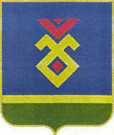 АДМИНИСТРАЦИЯСЕЛЬСКОГО ПОСЕЛЕНИЯТУРБАСЛИНСКИЙ СЕЛЬСОВЕТМУНИЦИПАЛЬНОГО РАЙОНАИГЛИНСКИЙ РАЙОНРЕСПУБЛИКИ БАШКОРТОСТАН452414, с. Турбаслы, ул. Центральная, 40тел. (34795) 3-62-65              e-mail: turbasl_iglin@mail.ru   ҠАРАР  «10» ғинуар 2020 й.                                  № 02-06-04               ПОСТАНОВЛЕНИЕ               «10» января 2020 г.                  